Дорогие друзья! 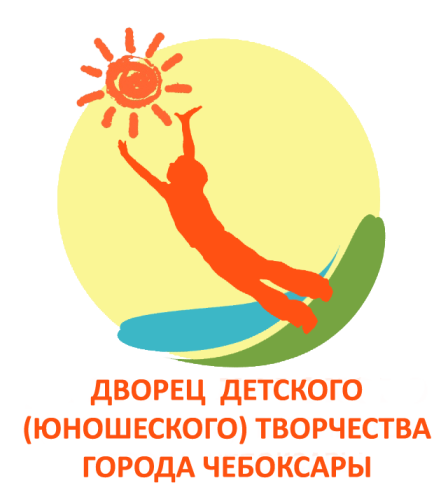 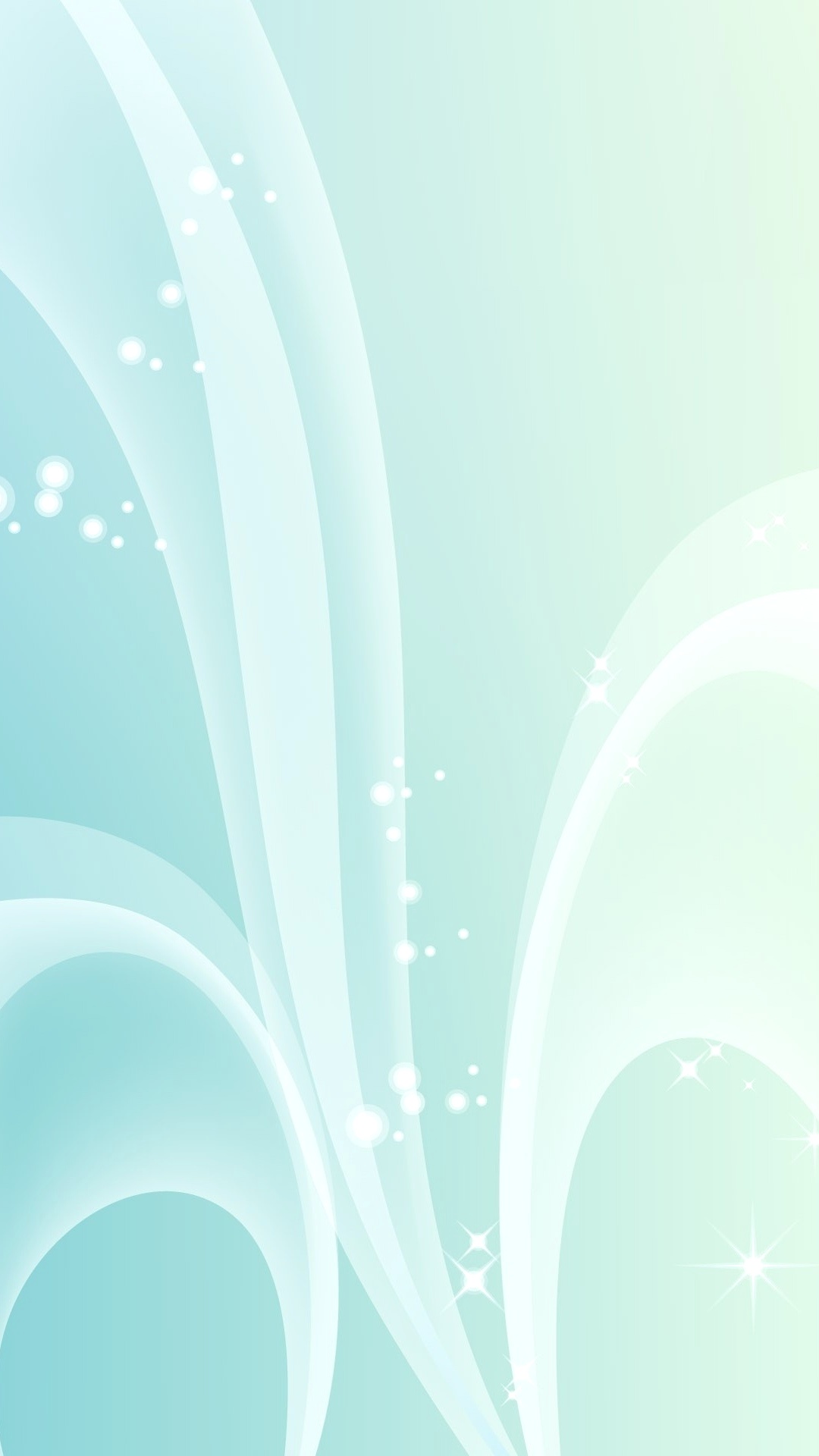 В 2016 году наш Дворец детского (юношеского) творчества города Чебоксары отмечает юбилей. За 80 лет своей истории Дворец прошёл путь становления, творческих побед, достижений и признания, стал лидером системы дополнительного образования Чувашской Республики.Мы приглашаем Вас принять участие в торжественных мероприятиях, посвященных юбилею нашего любимого и неповторимого Дворца творчества!Программа праздничных мероприятий  29 - 30 ноября 2016 года29 ноября (вторник)11.00-20.00(мраморный зал)Палитра вдохновения:  выставка картин педагога дополнительного образования высшей квалификационной категории, Заслуженного учителя ЧР, члена Союза художников РФ Юрия Анатольевича Милославского и педагога дополнительного образования, Заслуженного художника ЧР, члена Союза художников РФ Валентины Григорьевны Милославской.  12.00-13.00Мир детства, вдохновения, открытий: экскурсия по Дворцу творчества.13.00-13.30(мраморный зал)Мастерство добрых рук: открытие юбилейной выставки работ педагогов и сотрудников Дворца творчества.14.00-16.00(актовый зал)Круглый стол «Дополнительное образование детей на современном этапе: традиции и инновации».16.00-16.30.(кафе «Подсолнушек»)Кофе-брейк.16.30-17.00(холл 2 этажа)Радуга творчества: открытие юбилейной выставки работ учащихся комплекса декоративно-прикладного творчества и натуралистической работы.17.00-18.00(мраморный зал)Творить и радовать каждый день: мастер-классы педагогов комплекса декоративно-прикладного творчества и натуралистической работы.  18.00-20.00(актовый зал)Праздничная концертная программа «Ура! Да здравствует Дворец!».30 ноября (среда)10.00 – 12.00Экскурсия по городу.13.00 – 15.00(кабинеты Дворца творчества)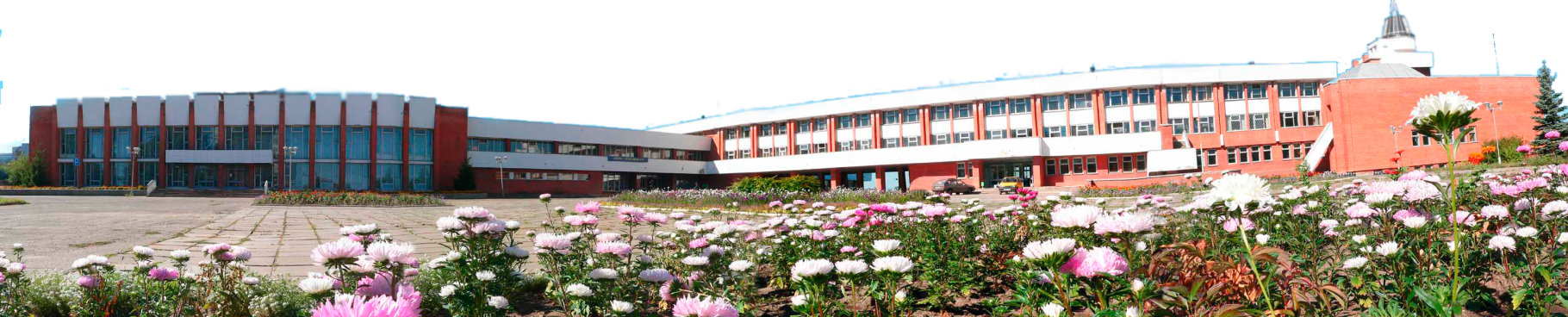 Работа площадок для обсуждения актуальных вопросов системы дополнительного образования детей.